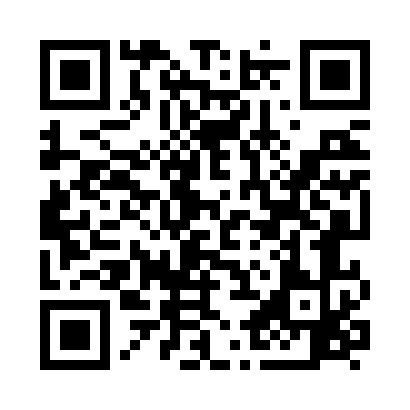 Prayer times for Bushley, Herefordshire, UKWed 1 May 2024 - Fri 31 May 2024High Latitude Method: Angle Based RulePrayer Calculation Method: Islamic Society of North AmericaAsar Calculation Method: HanafiPrayer times provided by https://www.salahtimes.comDateDayFajrSunriseDhuhrAsrMaghribIsha1Wed3:395:381:066:148:3410:342Thu3:365:361:066:158:3610:373Fri3:335:341:066:168:3810:404Sat3:305:331:056:178:3910:425Sun3:275:311:056:188:4110:456Mon3:245:291:056:198:4310:487Tue3:215:271:056:208:4410:518Wed3:185:251:056:218:4610:549Thu3:155:241:056:228:4710:5710Fri3:145:221:056:238:4910:5711Sat3:135:201:056:238:5110:5812Sun3:125:191:056:248:5210:5913Mon3:115:171:056:258:5411:0014Tue3:115:161:056:268:5511:0015Wed3:105:141:056:278:5711:0116Thu3:095:131:056:288:5811:0217Fri3:085:111:056:299:0011:0318Sat3:085:101:056:309:0111:0319Sun3:075:081:056:319:0311:0420Mon3:065:071:056:319:0411:0521Tue3:065:061:056:329:0611:0622Wed3:055:051:056:339:0711:0623Thu3:055:031:066:349:0811:0724Fri3:045:021:066:359:1011:0825Sat3:045:011:066:369:1111:0926Sun3:035:001:066:369:1211:0927Mon3:034:591:066:379:1411:1028Tue3:024:581:066:389:1511:1129Wed3:024:571:066:389:1611:1130Thu3:014:561:066:399:1711:1231Fri3:014:551:076:409:1811:13